Ceník FEE golfových turnajů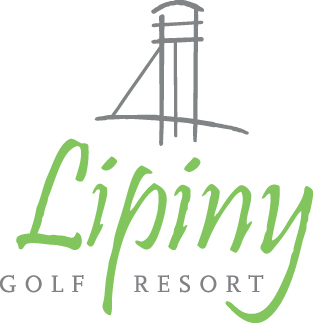 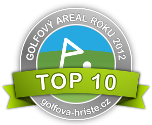 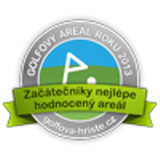 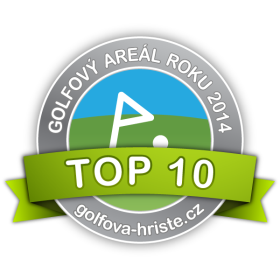 Golfový TurnajPodmínky a ceny:Všední dny:Pouze Mistrovské hřiště:Cena: 450 Kč / 800 Kč za osobu 9/18 jamek18 jamkový „MIX“ obou hřišť:Cena: 700 Kč za osobu 18 jamekPouze Veřejné hřiště:Cena: 250 Kč / 500 Kč za osobu 9/18 jamekVolné dny a svátky:Pouze Mistrovské hřiště:Cena: 500 Kč / 900 Kč za osobu 9/18 jamek18 jamkový „MIX“ obou hřišť:Cena: 780 Kč za osobu 18 jamekPouze Veřejné hřiště:Cena: 280 Kč / 560 Kč za osobu 9/18 jamekPlatba FEE je za každého hráče bez rozdílu klubového členství.Pokud si přejete vystavit turnaj na ČGF a hrát turnaj na úpravu HCP je navíc účtován poplatek 120 Kč za osobu.Organizace turnaje: Postupný start Doplňkové služby mimo cenu turnaje: 	Hodinová úvodní lekce do golfu– START KARTACena: 299,-Kč za osobuPro více informací:Pavel MalinaVedoucí Golf Resortu LipinyT: +420 596 311 264M: +420 724 263 404pavel.malina@golflipiny.czwww.golflipiny.cz